The Grove Theological School200 Sims ParkwayHarrisburg, NC 28075Application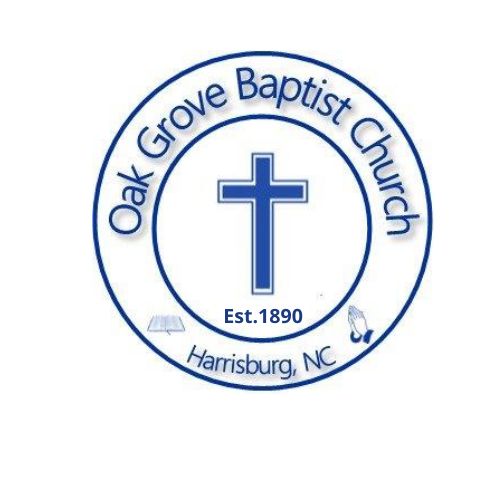 PersonalPersonalPersonalPersonalPersonalPersonalPersonalPersonalPersonalPersonalPersonalPersonalPersonalPersonalPersonalPersonalLast NameFirstM.I.DateDateStreet AddressApartment/Unit #Apartment/Unit #Apartment/Unit #Apartment/Unit #CityStateZIPPrimary PhoneDate of BirthDate of BirthDate of BirthE-Mail AddressMarital StatusSingle ☐                   Married  ☐                    Separated/Divorced  ☐                   Widowed ☐  Single ☐                   Married  ☐                    Separated/Divorced  ☐                   Widowed ☐  Single ☐                   Married  ☐                    Separated/Divorced  ☐                   Widowed ☐  Single ☐                   Married  ☐                    Separated/Divorced  ☐                   Widowed ☐  Single ☐                   Married  ☐                    Separated/Divorced  ☐                   Widowed ☐  Single ☐                   Married  ☐                    Separated/Divorced  ☐                   Widowed ☐  Single ☐                   Married  ☐                    Separated/Divorced  ☐                   Widowed ☐  Single ☐                   Married  ☐                    Separated/Divorced  ☐                   Widowed ☐  Single ☐                   Married  ☐                    Separated/Divorced  ☐                   Widowed ☐  Single ☐                   Married  ☐                    Separated/Divorced  ☐                   Widowed ☐  Single ☐                   Married  ☐                    Separated/Divorced  ☐                   Widowed ☐  Single ☐                   Married  ☐                    Separated/Divorced  ☐                   Widowed ☐  Single ☐                   Married  ☐                    Separated/Divorced  ☐                   Widowed ☐  Single ☐                   Married  ☐                    Separated/Divorced  ☐                   Widowed ☐  Single ☐                   Married  ☐                    Separated/Divorced  ☐                   Widowed ☐  Number of ChildrenNumber of Children   Occupation    Occupation  CHURCH AFFILIATION (s)  CHURCH AFFILIATION (s)  CHURCH AFFILIATION (s)  CHURCH AFFILIATION (s)  CHURCH AFFILIATION (s)  CHURCH AFFILIATION (s)  CHURCH AFFILIATION (s)  CHURCH AFFILIATION (s)  CHURCH AFFILIATION (s)  CHURCH AFFILIATION (s)  CHURCH AFFILIATION (s)  CHURCH AFFILIATION (s)  CHURCH AFFILIATION (s)  CHURCH AFFILIATION (s)  CHURCH AFFILIATION (s)  CHURCH AFFILIATION (s) Current church membershipCurrent church membershipCurrent church membershipCurrent church membershipCityHow long have you been a member of this church fellowship?How long have you been a member of this church fellowship?How long have you been a member of this church fellowship?How long have you been a member of this church fellowship?How long have you been a member of this church fellowship?How long have you been a member of this church fellowship?How long have you been a member of this church fellowship?How long have you been a member of this church fellowship?EDUCATIONHigh school diploma  Yes ☐   No ☐Yes ☐   No ☐Yes ☐   No ☐Yes ☐   No ☐Yes ☐   No ☐Yes ☐   No ☐G.E.DYes ☐   No ☐Yes ☐   No ☐Yes ☐   No ☐Yes ☐   No ☐Yes ☐   No ☐Yes ☐   No ☐Associates Yes ☐   No ☐  Yes ☐   No ☐  If yes, what school?Type of Associates degree?Type of Associates degree?Type of Associates degree?Year Bachelor’s  Yes ☐   No ☐  Yes ☐   No ☐  If yes, what school?Type of Bachelor’s degree?Type of Bachelor’s degree?Type of Bachelor’s degree?Year Graduate Yes ☐   No ☐  Yes ☐   No ☐  If yes, what school?Type of Graduate’s degree?Type of Graduate’s degree?Type of Graduate’s degree?Year Post Graduate Yes ☐   No ☐  Yes ☐   No ☐  If yes, what school?Type of Post Graduate degree?Type of Post Graduate degree?Type of Post Graduate degree?Year Other Certificates, Licenses, and Recognitions Other Certificates, Licenses, and Recognitions Do you plan to continue your education?Do you plan to continue your education?Do you plan to continue your education?Yes ☐          No ☐           Not sure ☐Yes ☐          No ☐           Not sure ☐Yes ☐          No ☐           Not sure ☐Yes ☐          No ☐           Not sure ☐If yes, briefly explain your educational plans If yes, briefly explain your educational plans If yes, briefly explain your educational plans 